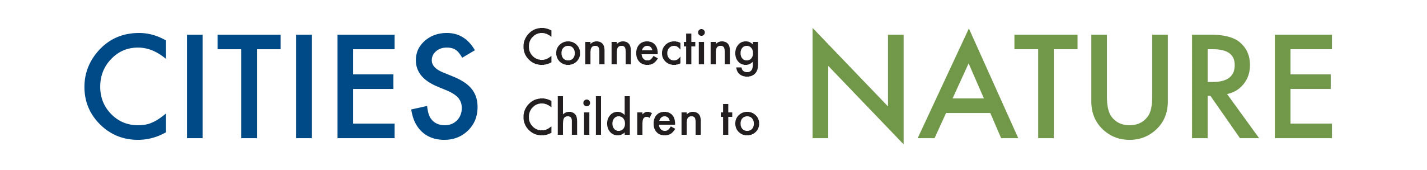 Potential Baseline IndicatorsJanuary 2017POLICYPOLICY1. City OR school district capital funds allocated in most recent fiscal year ($)2. City OR school district operating funds allocated in most recent fiscal year ($)3. Personnel/FTEs (#)4. Additional indicator:PROGRAMMING (using data sources you can disaggregate by race/ethnicity/income/neighborhood OR report for subsets such as children of color; children in low-income neighborhoods; or children in school settings with >75% Free and Reduced Lunch)PROGRAMMING (using data sources you can disaggregate by race/ethnicity/income/neighborhood OR report for subsets such as children of color; children in low-income neighborhoods; or children in school settings with >75% Free and Reduced Lunch)5. Children participating in programs that provide significant connections to nature  (# or hrs)6. Children connecting to nature in parks (#)7. Aggregate time children spend connecting to nature in  classes/schools/camps (hrs )8. OST staff, park staff, K12, and Early education site (EES) teachers trained in connecting children to nature (#)9. Youth/young adults trained and employed in stewardship techniques (#)10. Youth/young adult time devoted to stewardship of natural features (hrs/days)11. Additional indicator:INFRASTRUCTURE12. Nature features added/improved in parks in low-income neighborhoods (square ft/acres/# of features)13. Community gardens/urban agriculture sites engaging children in low-income neighborhoods (acreage/# of sites)14. Naturalized schoolyards, school grounds, childcare outdoor learning environments or play yards (square ft/ acres)15. Additional indicator: